                                              Клиент-заңды тұлға сауалнамасы/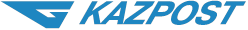                                           Анкета клиента  -  юридического лица   	Сауалнаманы  толтыру  Қазақстан Республикасының «Қылмыстық жолмен алынған кірістерді заңдастыруға (жылыстатуға) және терроризмді қаржыландыруға қарсы іс-қимыл туралы»  Заңының талаптарына сәйкес  қажет  болып табылады. «Қазпошта» АҚ  сізден  алынған,  банк құпиясы болып табылатын  ақпараттардың  барлығының    ҚР-ның  заңмен қорғалатын құпияларды қорғау  туралы заңнамасы талаптарына сәйкес,   құпия сақталатынына кепілдік береді./Заполнение Анкеты необходимо в соответствии с требованиями Закона Республики Казахстан «О противодействии легализации (отмыванию) доходов, полученных преступным путем, и финансированию терроризма».АО «Казпочта» гарантирует конфиденциальность полученной от Вас информации, составляющей банковскую тайну, в соответствии с требованиями законодательства Республики Казахстан о защите охраняемой законом тайны.КЛИЕНТ ТУРАЛЫ ЖАЛПЫ МӘЛІМЕТТЕР/ОБЩИЕ СВЕДЕНИЯ О КЛИЕНТЕБІРІНШІ БАСШЫ/             ПЕРВЫЙ РУКОВОДИТЕЛЬБасшының   нақты тұрғылықты мекенжайы/ Адрес фактического места жительства руководителяБАС БУХГАЛТЕР/ГЛАВНЫЙ БУХГАЛТЕРБЕНЕФИЦИАРЛЫҚ МЕНШІК ИЕСІ ТУРАЛЫ МӘЛІМЕТТЕРЖарғылық капиталдағы қатысу үлесінің  немесе  заңды тұлғаның  орналастырылған акцияларының  (артықшылық берілген және қоғам сатып алған акцияларды есептемегенде) 25  пайыздан астамына тікелей немесе жанама иелік ететін  жеке тұлға (тұлғалар) туралы мәліметтер/                              СВЕДЕНИЯ О БЕНЕФИЦИАРНОМ СОБСТВЕННИКЕСведения о физическом  лице (лицах), которому прямо или косвенно принадлежат более  25 – ти процентов  долей участия в уставном капитале либо размещенных (за вычетом привилегированных  и выкупленных обществом) акций юридического лица*Жоғарыда аталған тұлғалардың бірі   шетелдік танымал  лауазымды тұлғаға   жата ма?/Относится  ли   кто либо из вышеперечисленных лиц к  иностранному публичному должностному лицу?□ Жоқ/      Иә: Т.А.Ә./ ____________________________________________________________________   Нет      Да: Ф.И.О.Жоғарыда аталған тұлғалардың бірі шетелдік лауазымды тұлғаның  жұбайы,  жақын туысы  (тікелей жоғары немесе төменгі  туыстық байланыстағы  (ата-ана және бала, атасы, әжесі және немересі),  толық  немесе толық емес туыстық қатынастағы (ортақ әкесі немесе анасы бар) бауыр және қарындас,  асырап алушы немесе асырап алынушы)  болып келе ме немесе   аталған тұлғаның атынан әрекет етесіз бе?/Является ли  кто либо из вышеперечисленных лиц  иностранному публичному должностному лицу супругом (супругой), близким родственником (родственником по прямой восходящей и нисходящей линии (родителями и детьми, дедушкой, бабушкой и внуками), полнородными и неполнородными (имеющими общих отца или мать) братьями и сестрами, усыновителями и усыновленными) или действуете от имени указанного лица□ Жоқ/      Иә: Т.А.Ә./ ____________________________________________________________________   Нет      Да: Ф.И.О.ЗАҢДЫ ТҰЛҒАНЫҢ ӨКІЛІ ТУРАЛЫ МӘЛІМЕТТЕР(сауалнаманы бірінші басшы/бас бухгалтер толтырса, онда мәліметтер  толтырылмайды)/СВЕДЕНИЯ О ПРЕДСТАВИТЕЛЕ ЮРИДИЧЕСКОГО ЛИЦА (в случае заполнения анкеты первым руководителем/главным бухгалтером, то данные не заполняются)Меншік  және басқару құрылымы туралы мәліметтерді  берілген Сауалнаманың 1-қосымшасына сәйкес келтіру қажет/ Сведения о структуре собственности и управления необходимо представить в соответствии с Приложением 1 к настоящей Анкете Егер  ұйымның   филиалдары/өкілдіктері болған жағдайда,  ақпаратты берілген Сауалнаманың 2-қосымшасына сәйкес беру қажет / В случае, если организация имеет  филиалы/представительства, необходимо представить  информацию согласно Приложению 2 к настоящей АнкетеБерілген  сауалнама арқылы  көрсетілген ақпараттардың толық, сенімді және нақты екендігін растаймын,  осы сауалнамада  көрсетілген мәліметтер жалған  болып шыққан жағдайдағы жауапкершілікті мойныма аламын.  «Қазпошта» АҚ-ға берілген ақпараттар өзгерген жағдайда,    барлық өзгерістер туралы «Қазпошта» АҚ-ға хабар беруге міндеттімін.  Қажет болған жағдайда  «Қазпошта» АҚ-ға   қосымша құжаттарды және ақпаратты беру міндетін мойныма аламын./ Настоящим подтверждаю,  что   указанная информация является полной, достоверной и точной,  принимаю ответственность за предоставление недостоверных данных, отраженных в настоящей Анкете.В случае изменения представленной в АО «Казпочта» информации, обязуюсь немедленно  информировать  обо всех изменениях АО «Казпочта».	В случае необходимости обязуюсь предоставить АО «Казпочта» дополнительную информацию и документы.________________________________________________________________________________________Уәкілетті тұлғаның Т.А.Ә./Ф.И.О. уполномоченного лица ________________________________________________________________________________________Лауазымы/должность «____» _______________ 20__ж./ г.                         ______________________                                                                                               (қолы/ подпись)                      М.О. (бар болса)/М.П. (при наличии)                                                                                                                                                                                                               Клиент-заңды тұлға  Сауалнамасына 1-қосымша /Приложение 1 к Анкете клиента-юридического лицаБАСҚАРУ ҚҰРЫЛЫМЫ ТУРАЛЫ МӘЛІМЕТТЕР/СВЕДЕНИЯ О СТРУКТУРЕ УПРАВЛЕНИЯЖоғарғы органның жеке құрамы туралы мәліметтер/ Сведения о персональном составе высшего органаАтқарушы органның жеке құрамы туралы мәліметтер/Сведения о персональном составе исполнительного органаБасқа да басқару органдарының жеке құрамы туралы  мәліметтер (болған жағдайда)/Сведения о персональном составе иных органов управления (при их наличии) _________________________________________________________________________________________Уәкілетті тұлғаның Т.А.Ә./Ф.И.О. уполномоченного лица_________________________________________________________________________________________Лауазымы/должность«____» _______________ 20__ж./ г.                         ______________________                                                                                               (қолы/ подпись)                      М.О. (бар болса)/М.П. (при наличии)           Клиент-заңды тұлға  Сауалнамасына 2-қосымша/Приложение 2 к Анкете клиента – юридического лицаЗАҢДЫ ТҰЛҒАНЫҢ БӨЛІМШЕСІ (ӨКІЛДІГІ) ТУРАЛЫ МӘЛІМЕТТЕР/СВЕДЕНИЯ О ФИЛИАЛЕ (ПРЕДСТАВИТЕЛЬСТВЕ) ЮРИДИЧЕСКОГО ЛИЦА*Бөлімшедегі (өкілдіктегі) мемлекеттік лицензиялар туралы мәліметтер (егер   жасайтын қызмет түрі  лицензияланатын болса)/Сведения о наличии государственных лицензий филиала (представительства)(если осуществляемый вид деятельности является лицензируемым)*-  бірден көп бөлімше (өкілдік) болған жағдайда   бөлімшенің (өкілдіктің) әрқайсысы бойынша мәліметтер толтыру қажет/*- в случае  более одного филиала (представительства)  необходимо заполнить данные по каждому филиалу (представительству)                                                                                                                                                    _________________________________________________________________________________________Уәкілетті тұлғаның Т.А.Ә./Ф.И.О. уполномоченного лица _________________________________________________________________________________________Лауазымы/должность «____» _______________ 20____ж./ г.                         ______________________                                                                                               (қолы/ подпись)                      М.О. (бар болса)/М.П. (при наличии)          Заңды тұлғаның ұйымдық-құқықтық формасы/Организационно-правовая форма юридического лица Заңды тұлғаның толық атауы/Полное наименование юридического лица Заңды тұлғаның қысқартылған атауы/Сокращенное наименование юридического лица Заңды тұлғаның бизнес-сәйкестендіру нөмірі/Бизнес-идентификационный номер юридического лица /___/___/___/___/___/___/___/___/___/___/___/___/Мемлекеттік тіркеу/қайта тіркеу туралы мәліметтер/Сведения о государственной регистрации/перерегистрации_____________________________________________құжат түрі / вид документа_________/___________ «_______» _____________ ж./г.сериясы, нөмірі, берілген күні/ серия, номер, дата выдачи____________________________________________тіркеуші органның атауы / наименование регистрирующего органа____________________ «_____» _______________ ж./г.тіркеу (қайта тіркеу) орны және күні / место регистрации (перерегистрации) и датаҚұрылтай құжаттарына және ЭҚЖК (бар болса)  сәйкес көрсететін қызмет  түрі (түрлері)/Вид (виды) осуществляемой деятельности в соответствии с учредительными документами и  ОКЭД (при наличии)Ұйым Америка Құрама Штаттарының (АҚШ)  салық резиденті ме?/Является ли организация налоговым резидентом Соединенных Штатов Америки (США)? □ Иә/Да_______________________________________GIIN көрсетіңіз/ укажите GIIN□ Жоқ/НетҰйымның АҚШ-та филиалдары және/немесе өкілдіктері бар ма? /Имеет ли организация филиалы и/или представительства в США?□ Иә/Да□ Жоқ/НетҰйымның АҚШ аумағында бизнесі бар ма?/Имеете ли организация  бизнес на территории США? □ Иә/Да□ Жоқ/НетҰйым АҚШ-та коммерциялық қызмет жүргізуден пайда таба ма?/Получает ли организация прибыль от осуществления коммерческой деятельности на территории США? □ Иә/Да□ Жоқ/НетҰйымда  кез келген банкте АҚШ-қа ұзақ мерзімді қаржы аудару тапсырмалары бар ма?/Имеете ли организация долгосрочные платежные поручения для перевода денег в США в любых банках? □ Иә/Да□ Жоқ/НетРезиденттік белгісі /Признак резидентства□ ҚР резиденті/ Резидент РК□ ҚР резиденті емес/ Нерезидент РК ________________________       резиденттік елін көрсетіңіз/ укажите страну резидентстваМемлекеттік лицензиялары туралы мәліметтер(егер   жасайтын қызмет түрі  лицензияланатын болса)/ Сведения о наличии государственных лицензий юридического лица(если осуществляемый вид деятельности является лицензируемым)Мемлекеттік лицензиялары туралы мәліметтер(егер   жасайтын қызмет түрі  лицензияланатын болса)/ Сведения о наличии государственных лицензий юридического лица(если осуществляемый вид деятельности является лицензируемым)Тегі, аты,  әкесінің аты  (бар болған жағдайда) / Фамилия, имя, отчество (при его наличии)  Резиденттік белгісі/ Признак резидентства□ ҚР резиденті/ Резидент РК□ ҚР резиденті емес/Нерезидент РК ________________________  резиденттік елін көрсетіңіз /укажите страну резидентстваАзаматтығы/ Гражданство  □  Қазақстан/Казахстан □  Басқа/Иное  ________________________                               (көрсетіңіз/укажите)Туған күні/ Дата рождения_____/_____________/_____________ ж.Туған жері/Место рожденияЖеке сәйкестендіру коды/ Индивидуальный идентификационный код___/___/___/___/___/___/___/___/___/___/___/___/Жеке тұлғасын растайтын құжат туралы мәліметтер/ Сведения о документе, удостоверяющем личность _____________________________________________құжат атауы/наименование документа_____________ серия және нөмірі / ______________                             серия и номер берген орган/ ____________________________орган выдачиберу уақыты/  __________/________/__________ ж./г. дата выдачи қолданылу мерзімі/ ______/_________/_________ ж./г.срок действия пошталық индекс/ __________ елі/ ___________________ облысы/_______________________________ почтовый индекс                     страна                                     областьауданы/____________________ елдімекен (қала, ауыл және т.б.)/  _______________________________район                                             населенный пункт (город, поселок и т.д)көшенің/даңғылдың/ықшам ауданның атауы  ______________ үй №/ ________ пәтер/офис/ ________наименование улицы/проспекта/микрорайона                         № дома               квартиры/офисаТегі, аты,  әкесінің аты  (бар болған жағдайда)/ Фамилия, имя, отчество (при его наличии)  Резиденттік белгісі/ Признак резидентства□ ҚР резиденті/ Резидент РК□ ҚР резиденті емес/Нерезидент РК ________________________  резиденттік елін көрсетіңіз /укажите страну резидентстваАзаматтығы/ Гражданство  □  Қазақстан/Казахстан □  Басқа/Иное  ________________________                               (көрсетіңіз/укажите)Туған күні/ Дата рождения_____/_____________/_____________ ж./гТуған жері/Место рожденияЖеке сәйкестендіру коды/ Индивидуальный идентификационный код___/___/___/___/___/___/___/___/___/___/___/___/Жеке тұлғасын растайтын құжат туралы мәліметтер/ Сведения о документе, удостоверяющем личность _____________________________________________құжат атауы/наименование документа_____________ серия және нөмірі / ______________                             серия и номер берген орган/ ____________________________орган выдачиберу уақыты  __________/________/__________ ж./г. дата выдачи қолданылу мерзімі/ ______/_________/_______ ж./г.срок действия Бас бухгалтердің нақты тұрғылықты мекенжайы/Адрес фактического места жительства главного бухгалтераБас бухгалтердің нақты тұрғылықты мекенжайы/Адрес фактического места жительства главного бухгалтерапошталық индекс/ __________ елі/ ___________________ облысы/_______________________________ почтовый индекс                     страна                                     областьауданы/____________________ елдімекен (қала, ауыл және т.б.)/  _______________________________район                                             населенный пункт (город, поселок и т.д)көшенің/даңғылдың/ықшам ауданның атауы  ______________ үй №/ ________ пәтер/офис/ ________наименование улицы/проспекта/микрорайона                         № дома               квартиры/офисапошталық индекс/ __________ елі/ ___________________ облысы/_______________________________ почтовый индекс                     страна                                     областьауданы/____________________ елдімекен (қала, ауыл және т.б.)/  _______________________________район                                             населенный пункт (город, поселок и т.д)көшенің/даңғылдың/ықшам ауданның атауы  ______________ үй №/ ________ пәтер/офис/ ________наименование улицы/проспекта/микрорайона                         № дома               квартиры/офисаБайланыс телефонының нөмірі /Номер контактного телефонаТ.А.Ә./Ф.И.ОКапиталдағы үлесі %/Доля в капитале %Азаматтығы/ГражданствоСалықтық резиденттігі, оның ішінде шетелдік мемлекеттегі салық төлеуші нөмірі / Налоговое резидентство, в т.ч номер налогоплательщика в иностранном государствеЖСН/ИИНЖеке тұлғасын растайтын құжат түрі (нөмірі, сериясы, құжатты берген орган, құжат беру күні және жарамдылық мерзімі) / Вид документа, удостоверяющего личность (номер, серия, орган, выдавший документ, дата его выдачи и срок действия)Байланыс телефонының нөмірі / Номер контактного телефонаБасқа да негіздер ойынша заңды тұлғаны басқаратын  жеке тұлғаның (тұлғалардың) болуы/ Наличие физического лица (лиц), осуществляющего контроль над юридическим лицом по иным основаниям □ иә (көрсетіңіз)/     □ жоқ/                                                                          да (укажите)           нет Басқа да негіздер ойынша заңды тұлғаны басқаратын  жеке тұлғаның (тұлғалардың) болуы/ Наличие физического лица (лиц), осуществляющего контроль над юридическим лицом по иным основаниям □ иә (көрсетіңіз)/     □ жоқ/                                                                          да (укажите)           нет Басқа да негіздер ойынша заңды тұлғаны басқаратын  жеке тұлғаның (тұлғалардың) болуы/ Наличие физического лица (лиц), осуществляющего контроль над юридическим лицом по иным основаниям □ иә (көрсетіңіз)/     □ жоқ/                                                                          да (укажите)           нет Басқа да негіздер ойынша заңды тұлғаны басқаратын  жеке тұлғаның (тұлғалардың) болуы/ Наличие физического лица (лиц), осуществляющего контроль над юридическим лицом по иным основаниям □ иә (көрсетіңіз)/     □ жоқ/                                                                          да (укажите)           нет Басқа да негіздер ойынша заңды тұлғаны басқаратын  жеке тұлғаның (тұлғалардың) болуы/ Наличие физического лица (лиц), осуществляющего контроль над юридическим лицом по иным основаниям □ иә (көрсетіңіз)/     □ жоқ/                                                                          да (укажите)           нет Басқа да негіздер ойынша заңды тұлғаны басқаратын  жеке тұлғаның (тұлғалардың) болуы/ Наличие физического лица (лиц), осуществляющего контроль над юридическим лицом по иным основаниям □ иә (көрсетіңіз)/     □ жоқ/                                                                          да (укажите)           нет Басқа да негіздер ойынша заңды тұлғаны басқаратын  жеке тұлғаның (тұлғалардың) болуы/ Наличие физического лица (лиц), осуществляющего контроль над юридическим лицом по иным основаниям □ иә (көрсетіңіз)/     □ жоқ/                                                                          да (укажите)           нет Мүддесіне қарай  заңды тұлға іскерлік қатынастар орнататын/операциялар жасайтын   жеке тұлғаның (тұлғалардың) болуы /Наличие физического лица (лиц), в интересах которого юридическим лицом устанавливаются деловые отношения/совершаются операции□ иә (көрсетіңіз)/     □ жоқ/                                                                         да (укажите)             нет Мүддесіне қарай  заңды тұлға іскерлік қатынастар орнататын/операциялар жасайтын   жеке тұлғаның (тұлғалардың) болуы /Наличие физического лица (лиц), в интересах которого юридическим лицом устанавливаются деловые отношения/совершаются операции□ иә (көрсетіңіз)/     □ жоқ/                                                                         да (укажите)             нет Мүддесіне қарай  заңды тұлға іскерлік қатынастар орнататын/операциялар жасайтын   жеке тұлғаның (тұлғалардың) болуы /Наличие физического лица (лиц), в интересах которого юридическим лицом устанавливаются деловые отношения/совершаются операции□ иә (көрсетіңіз)/     □ жоқ/                                                                         да (укажите)             нет Мүддесіне қарай  заңды тұлға іскерлік қатынастар орнататын/операциялар жасайтын   жеке тұлғаның (тұлғалардың) болуы /Наличие физического лица (лиц), в интересах которого юридическим лицом устанавливаются деловые отношения/совершаются операции□ иә (көрсетіңіз)/     □ жоқ/                                                                         да (укажите)             нет Мүддесіне қарай  заңды тұлға іскерлік қатынастар орнататын/операциялар жасайтын   жеке тұлғаның (тұлғалардың) болуы /Наличие физического лица (лиц), в интересах которого юридическим лицом устанавливаются деловые отношения/совершаются операции□ иә (көрсетіңіз)/     □ жоқ/                                                                         да (укажите)             нет Мүддесіне қарай  заңды тұлға іскерлік қатынастар орнататын/операциялар жасайтын   жеке тұлғаның (тұлғалардың) болуы /Наличие физического лица (лиц), в интересах которого юридическим лицом устанавливаются деловые отношения/совершаются операции□ иә (көрсетіңіз)/     □ жоқ/                                                                         да (укажите)             нет Мүддесіне қарай  заңды тұлға іскерлік қатынастар орнататын/операциялар жасайтын   жеке тұлғаның (тұлғалардың) болуы /Наличие физического лица (лиц), в интересах которого юридическим лицом устанавливаются деловые отношения/совершаются операции□ иә (көрсетіңіз)/     □ жоқ/                                                                         да (укажите)             нет Тегі, аты,  әкесінің аты  (бар болған жағдайда) / Фамилия, имя, отчество (при его наличии)  Резиденттік белгісі/ Признак резидентства□ ҚР резиденті/ Резидент РК□ ҚР резиденті емес/Нерезидент РК ________________________ / резиденттік елін көрсетіңіз /укажите страну резидентства□ ҚР резиденті/ Резидент РК□ ҚР резиденті емес/Нерезидент РК ________________________ / резиденттік елін көрсетіңіз /укажите страну резидентстваАзаматтығы/ Гражданство  □  Қазақстан/Казахстан □  Басқа/Иное  ________________________                               (көрсетіңіз/укажите)□  Қазақстан/Казахстан □  Басқа/Иное  ________________________                               (көрсетіңіз/укажите)Туған күні/ Дата рождения_____/_____________/_____________ ж._____/_____________/_____________ ж.Туған жері/ Место рожденияЖеке сәйкестендіру коды/ Индивидуальный идентификационный код___/___/___/___/___/___/___/___/___/___/___/___/___/___/___/___/___/___/___/___/___/___/___/___/Жеке тұлғасын растайтын құжат туралы мәліметтер/ Сведения о документе, удостоверяющем личность ______________________________________________құжат атауы/наименование документа_____________ серия және нөмірі / ______________                             серия и номер берген орган/ ____________________________орган выдачиберу уақыты/  __________/________/__________ ж./г. дата выдачи қолданылу мерзімі/ ______/_________/_________ ж./г.срок действия ______________________________________________құжат атауы/наименование документа_____________ серия және нөмірі / ______________                             серия и номер берген орган/ ____________________________орган выдачиберу уақыты/  __________/________/__________ ж./г. дата выдачи қолданылу мерзімі/ ______/_________/_________ ж./г.срок действия Өкілге  заңды тұлға атынан заңдық маңызы бар әрекеттер жасау (есепшот ашу,  есепшотты басқару)  құқығын беретін  құжат туралы мәлімет/Сведения о документе, предоставляющем представителю  право совершать юридически значимые действия от имени юридического лица (открытие счета, распоряжение счетом) ________________________________  № _________құжат атауы/________________________наименование документаберілді/  «_______» ____________ 20___ ж./г выданқолданылу мерзімі/ «_______» _________ 20___ ж./гсрок действия_____________________________________________құжатқа қол қойған тұлғаның Т.А.Ә./Ф.И.О. лица, подписавшего документ________________________________  № _________құжат атауы/________________________наименование документаберілді/  «_______» ____________ 20___ ж./г выданқолданылу мерзімі/ «_______» _________ 20___ ж./гсрок действия_____________________________________________құжатқа қол қойған тұлғаның Т.А.Ә./Ф.И.О. лица, подписавшего документЗаңды тұлға өкілінің  тұрғылықты (тіркелу) мекенжайы,  байланыс деректері/  Адрес фактического места жительств, контактные данные представителя юридического лицаЗаңды тұлға өкілінің  тұрғылықты (тіркелу) мекенжайы,  байланыс деректері/  Адрес фактического места жительств, контактные данные представителя юридического лицаЗаңды тұлға өкілінің  тұрғылықты (тіркелу) мекенжайы,  байланыс деректері/  Адрес фактического места жительств, контактные данные представителя юридического лицапошталық индекс/ __________ елі/ ___________________ облысы/_______________________________ почтовый индекс                     страна                                     областьауданы/____________________ елдімекен (қала, ауыл және т.б.)/  _______________________________район                                             населенный пункт (город, поселок и т.д)көшенің/даңғылдың/ықшам ауданның атауы  ______________ үй №/ ________ пәтер/офис/ ________наименование улицы/проспекта/микрорайона                         № дома               квартиры/офисапошталық индекс/ __________ елі/ ___________________ облысы/_______________________________ почтовый индекс                     страна                                     областьауданы/____________________ елдімекен (қала, ауыл және т.б.)/  _______________________________район                                             населенный пункт (город, поселок и т.д)көшенің/даңғылдың/ықшам ауданның атауы  ______________ үй №/ ________ пәтер/офис/ ________наименование улицы/проспекта/микрорайона                         № дома               квартиры/офисаБайланыс телефонының нөмірі /Номер контактного телефонаҚұрылтай құжаттарына сәйкес  органдардың құрылымы және атауы/Структура и наименование органов в соответствии   с учредительными документами □ жоғарғы орган/ высший орган_______________________________________________орган атауын көрсетіңіз/ укажите наименование органа□ атқарушы орган/ исполнительный орган_______________________________________________орган атауын көрсетіңіз/ укажите наименование органа□ басқа да органдар/ иные органы______________________________________________орган атауын көрсетіңіз/ укажите наименование органаЗаңды тұлғаның органдарының құрылымының бекітілуіне негіз болған,  құрылтай құжаттарының соңғы өзгертілу мерзімі /Дата последней редакции учредительных документов, на основании которых установлена структура органов юридического лицаЖеке тұлғалардың Т.А.Ә. және (немесе  заңды тұлғаның толық атауы/Ф.И.О. физических лиц и (или) полное наименование юридических лиц  Жеке тұлғалардың азаматтығы және (немесе) заңды тұлғалардың тіркелу мемлекеті / Гражданство физических лиц и (или) государство регистрации юридических лицТіркеу мемлекетінде заңды тұлғаға уәкілетті орган берген  ЖСН/БСН немесе тіркеу нөмірі (код)/ ИИН/БИН либо регистрационный номер (код), присвоенные уполномоченным органом в государстве регистрации для юридических лицЖеке тұлғасын растайтын құжаттың нөмірі, сериясы, құжатты берген орган,  берілу уақыты және жарамдылық мерзімі/Номер, серия, орган, выдавших документ, дата его выдачи и срок действия документов, удостоверяющих личность  Жоғары органның  құрамының  бекітілуіне негіз болған   құрылтай құжаттарының соңғы  өзгертілу күні немесе  акционерлердің (қатысушылардың) тізілімдемесінен   көшірменің күні немесе басқа да құжат/Дата последней редакции учредительных документов либо дата выписки из реестра акционеров (участников) либо иного документа, на основании которых установлен состав высшего органа  Жеке атқару органы қызметін атқаратын тұлғаның Т.А.Ә. немесе алқалы атқару органының  басшысының және мүшелерінің Т.А.Ә. /Ф.И.О.  лица, осуществляющего функции единоличного исполнительного органа, либо Ф.И.О. руководителя и членов коллегиального исполнительного органаТуған күні және жері/ Дата и место рожденияАзаматтығы/ГражданствоЖСН/ИИНЖеке басын растайтын құжат түрі (нөмірі, сериясы, құжатты берген орган,  берілу уақыты және жарамдылық мерзімі)/  Вид документа, удостоверяющего личность (номер, серия, орган, выдавший документ, дата его выдачи и срок действия)Тұрғылықты (тіркелу) мекенжайы және (немесе)  келу орны (мемлекет/юрисдикция),  пошталық индекс, облыс, аудан, елдімекен, көше, үй, пәтер нөмірі/ Адрес места жительства (регистрации) и (или) места пребывания (государство/юрисдикция), почтовый индекс, область, район, населенный пункт, улица, номер дома, квартирыБайланыс телефонының нөмірі/ Номер контактного телефонаҚұжаттың нөмірі және күні (бұйрық,  жалпы жиналыс хаттамасы,  директорлар кеңесінің  хаттамасы және т.с.с.)/ Номер и дата документа (приказа, протокола общего собрания, протокола совета директоров и т.п.)Басқару органы басшысының және мүшелерінің Т.А.Ә./ Ф.И.О. руководителя и членов органа управленияТуылған күні және жері/ Дата и место рожденияАзаматтығы/ГражданствоЖСН/ИИНЖеке басын растайтын құжат түрі (нөмірі, сериясы, құжатты берген орган,  берілу уақыты және жарамдылық мерзімі)/  Вид документа, удостоверяющего личность (номер, серия, орган, выдавший документ, дата его выдачи и срок действия)Тұлғаның басқару органының басшысы немесе мүшесі қызметін атқаруға негіз болған құжаттың нөмірі және күні (жалпы жиналыс хаттамасы және т.б.)/ Номер и дата документа (протокола общего собрания и т.п.) на основании которого лицо осуществляет функции руководителя или члена органа управленияФилиал (өкілдік) атауы/Наименование филиала (представительства) Филиал (өкілдік) атауы/Наименование филиала (представительства) Бизнес-сәйкестендіру нөмірі/Бизнес-идентификационный номер Бизнес-сәйкестендіру нөмірі/Бизнес-идентификационный номер ___/___/___/___/___/___/___/___/___/___/___/___/Мемлекеттік тіркеу/қайта тіркеу туралы мәліметтер/Сведения о государственной регистрации/перерегистрации филиала (представительства)Мемлекеттік тіркеу/қайта тіркеу туралы мәліметтер/Сведения о государственной регистрации/перерегистрации филиала (представительства)_____________________________________________құжат түрі /вид документа_________/___________ «_______» ____________ ж./г.сериясы, нөмірі, берілген күні/ серия, номер, дата выдачи____________________________________________тіркеуші органның атауы/ наименование регистрирующего органа____________________ «_____» ______________ ж./г.тіркеу (қайта тіркеу) орны және күні/ место регистрации (перерегистрации) и датаҚұрылтай құжаттарына және ЭҚЖК (болған жағдайда)  сәйкес көрсететін қызмет  түрі (түрлері)/Вид (виды) осуществляемой деятельности и код ОКЭД (при наличии)Құрылтай құжаттарына және ЭҚЖК (болған жағдайда)  сәйкес көрсететін қызмет  түрі (түрлері)/Вид (виды) осуществляемой деятельности и код ОКЭД (при наличии)Тіркеуді растайтын құжаттарға сәйкес,  бөлімшенің (өкілдіктің)  орналасқан мекенжайы/  Адрес места нахождения филиала (представительства)в соответствии с документом, подтверждающим регистрациюТіркеуді растайтын құжаттарға сәйкес,  бөлімшенің (өкілдіктің)  орналасқан мекенжайы/  Адрес места нахождения филиала (представительства)в соответствии с документом, подтверждающим регистрациюТіркеуді растайтын құжаттарға сәйкес,  бөлімшенің (өкілдіктің)  орналасқан мекенжайы/  Адрес места нахождения филиала (представительства)в соответствии с документом, подтверждающим регистрациюпошталық индекс/ __________ елі/ ___________________ облысы/_______________________________ почтовый индекс                     страна                                     областьауданы/____________________ елдімекен (қала, ауыл және т.б.)/  _______________________________район                                             населенный пункт (город, поселок и т.д)көшенің/даңғылдың/ықшам ауданның атауы  ______________ үй №/ ________ пәтер/офис/ ________наименование улицы/проспекта/микрорайона                         № дома               квартиры/офисапошталық индекс/ __________ елі/ ___________________ облысы/_______________________________ почтовый индекс                     страна                                     областьауданы/____________________ елдімекен (қала, ауыл және т.б.)/  _______________________________район                                             населенный пункт (город, поселок и т.д)көшенің/даңғылдың/ықшам ауданның атауы  ______________ үй №/ ________ пәтер/офис/ ________наименование улицы/проспекта/микрорайона                         № дома               квартиры/офисапошталық индекс/ __________ елі/ ___________________ облысы/_______________________________ почтовый индекс                     страна                                     областьауданы/____________________ елдімекен (қала, ауыл және т.б.)/  _______________________________район                                             населенный пункт (город, поселок и т.д)көшенің/даңғылдың/ықшам ауданның атауы  ______________ үй №/ ________ пәтер/офис/ ________наименование улицы/проспекта/микрорайона                         № дома               квартиры/офисапошталық индекс/ __________ елі/ ___________________ облысы/_______________________________ почтовый индекс                     страна                                     областьауданы/____________________ елдімекен (қала, ауыл және т.б.)/  _______________________________район                                             населенный пункт (город, поселок и т.д)көшенің/даңғылдың/ықшам ауданның атауы  ______________ үй №/ ________ пәтер/офис/ ________наименование улицы/проспекта/микрорайона                         № дома               квартиры/офисаБайланыс телефонының нөмірі/Номера контактных телефонов+ ________   ___________     _________________     ел коды/         қала коды/          телефон нөмірі/код страны       код города           номер телефонаұялы телефон/ мобильный  _________________________+ ________   ___________     _________________     ел коды/         қала коды/          телефон нөмірі/код страны       код города           номер телефонаұялы телефон/ мобильный  _________________________+ ________   ___________     _________________     ел коды/         қала коды/          телефон нөмірі/код страны       код города           номер телефонаұялы телефон/ мобильный  _________________________Электрондық пошта мекенжайы (бар болса)/Адрес электронной почты (при наличии)  Лицензия нөмірі/Номер лицензииБерілген күні/Дата выдачиЖарамдылық мерзімі/Срок действияЛицензия берген органның атауы/Наименование органа, выдавшего лицензиюҚызмет түрі/Вид деятельности